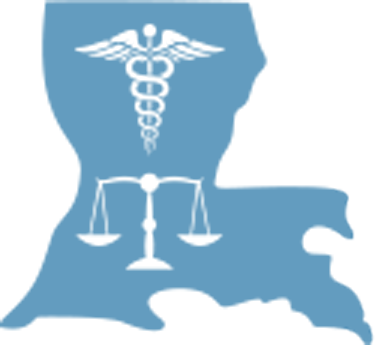 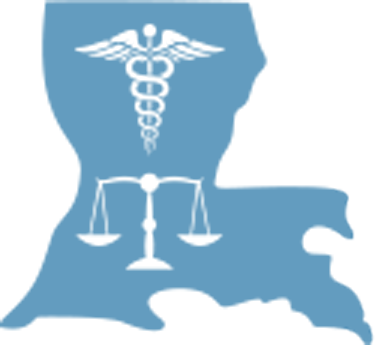 Louisiana State Coroner’s AssociationAgendaFebruary 08, 2019 Lafayette, Louisiana Welcome William “Beau” Clark, MD, EBR Parish Coroner and LSCA President  Introductions of officers: First VP – Gerry Cvitanovich, JPCO Coroner, Second VP - Don Smith, BPCO Coroner, Secretary/Treasurer - Treva Parolli-Barnes, EBRPCO Chief of Operations (absent)Financial Report as of 2/8/2019Shane Evans, EBRPCO Chief of Investigations for Treva Parolli-Barnes, LCSW, EBRPCO Chief of Operations,  LSCA Secretary/TreasurerChecking Account Balance = $55,978.87Savings Account Balance = $126,504.91Total Equity = $182,483.78Total Membership Dues Collected for 2018 = $25,050.00Total Number of Parishes Participating = $54/64Parishes not participating: Beauregard, Caldwell, Desoto, East Carroll, East Feliciana, Sabine, St. Bernard, Tensas, Union, West CarrollTotal Expenses for the 2018 Fall Meeting = $9,751.90Total Amount of Sponsorship Revenue = $1,800.00Any reports can be requested via email tpbarnes@ebrcoroner.com Legislative UpdatePEC legislation – update mental health laws regarding emergency certificatesQualifications of Coroner – this was a bill in last year’s legislation that did not proceed past committee and we will monitor it if it comes up againMandated Membership to the LSCA similar to the LSA- continue to research future legislation regarding thisDrug testing for caretaker present at the time of SUIDOPH Opioid Surveillance Grant and Equipment GrantNMS testing suspected overdoses using grant funds  – instructional email sent to all members of the LSCAOPH offering equipment grant monies to LSCA to distribute amongst coroner’s office complying with parameters of the grant Date and Location of LSCA Fall MeetingOctober, 2019 in Baton Rouge – date TBDConsensus say no need for CMEsSuggested topics for ABMDI to includeCoroner 101Property vs EvidenceChain of CommandSUID New BusinessFall Elections to be held during fall meeting